NAŠE OBEC – KROMĚŘÍŽPAMÁTKYArcibiskupský zámek (17. – 18. stol.)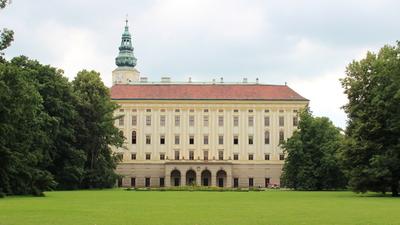 Biskupská mincovna (17. stol.)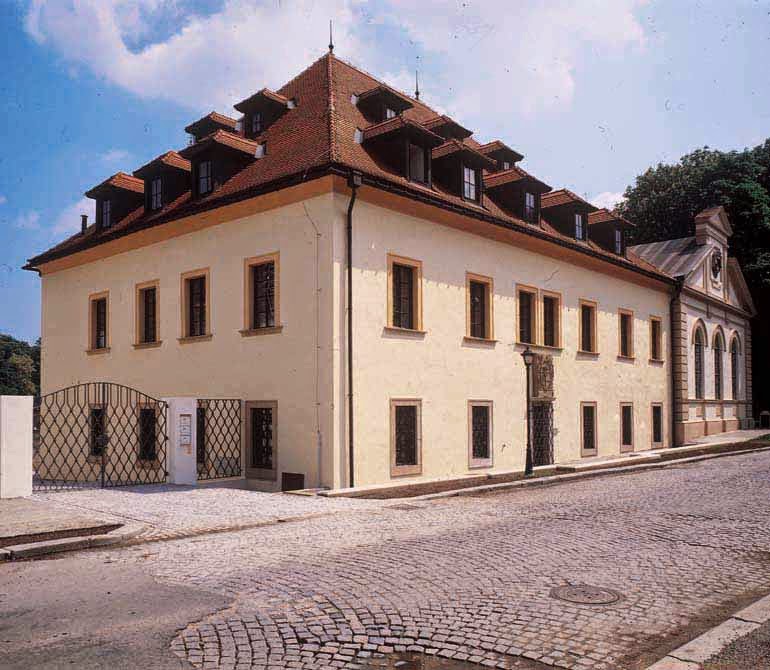 Podzámecká zahrada (15. stol.)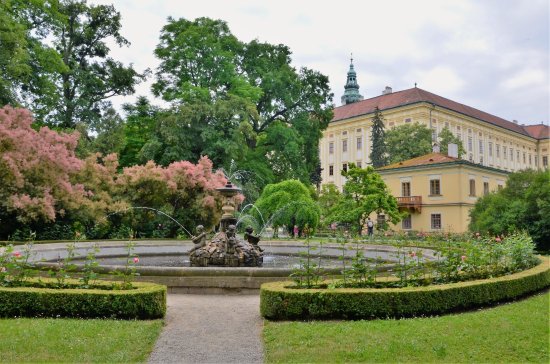 Květná zahrada (17. stol.; nejdelší kolonáda v ČR – 244 m)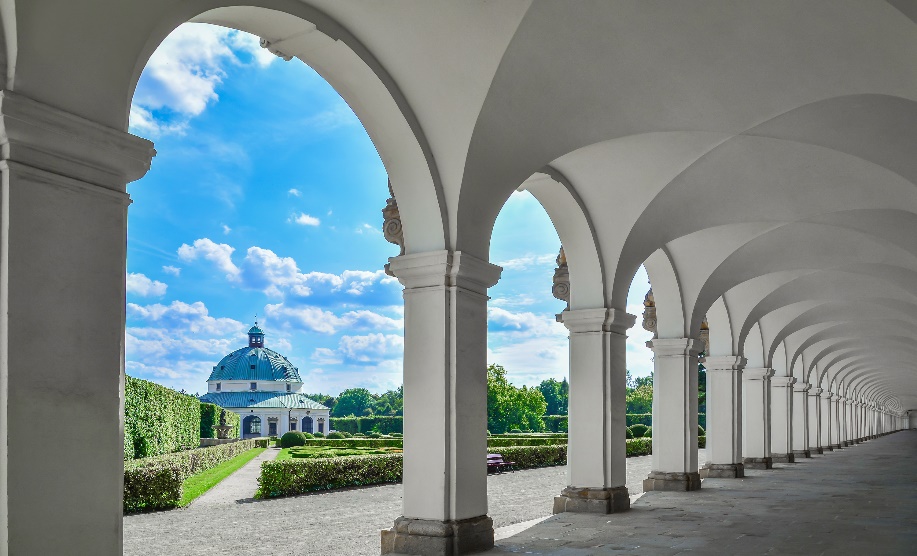 Radnice (16. – 17. stol.)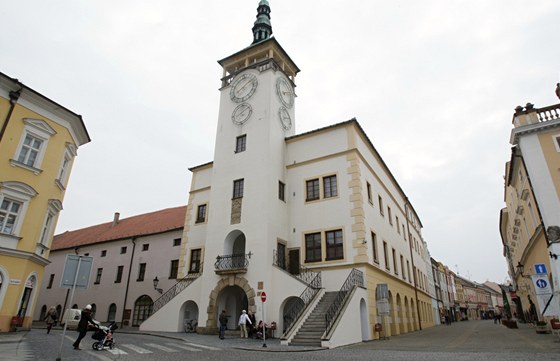 Sloup Nejsvětější Trojice (z r. 1725)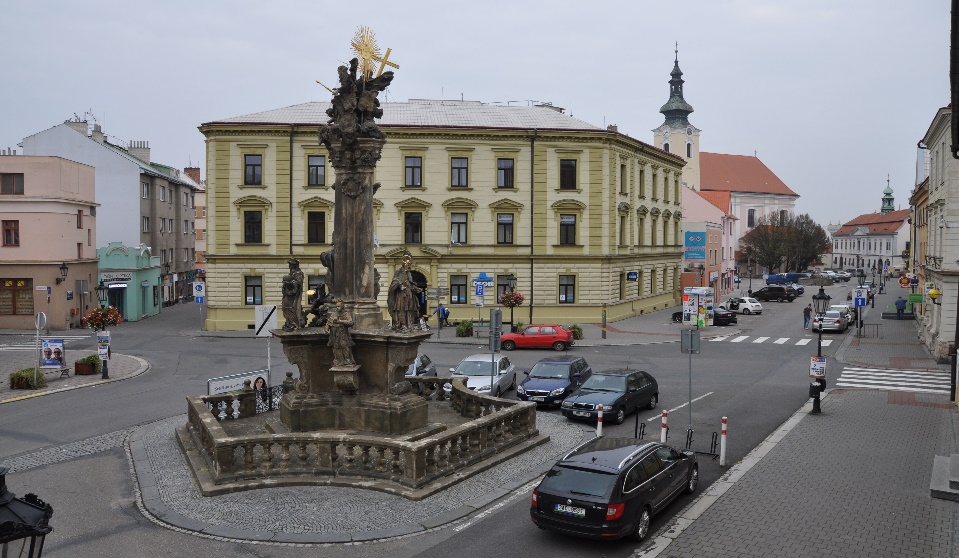 kašna na Velkém náměstí (z r. 1738)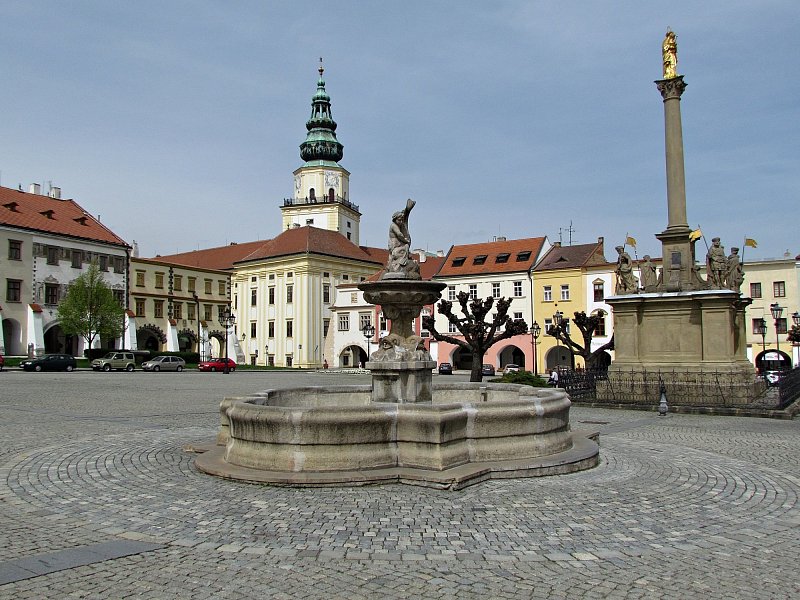 Mlýnská brána (13. stol.)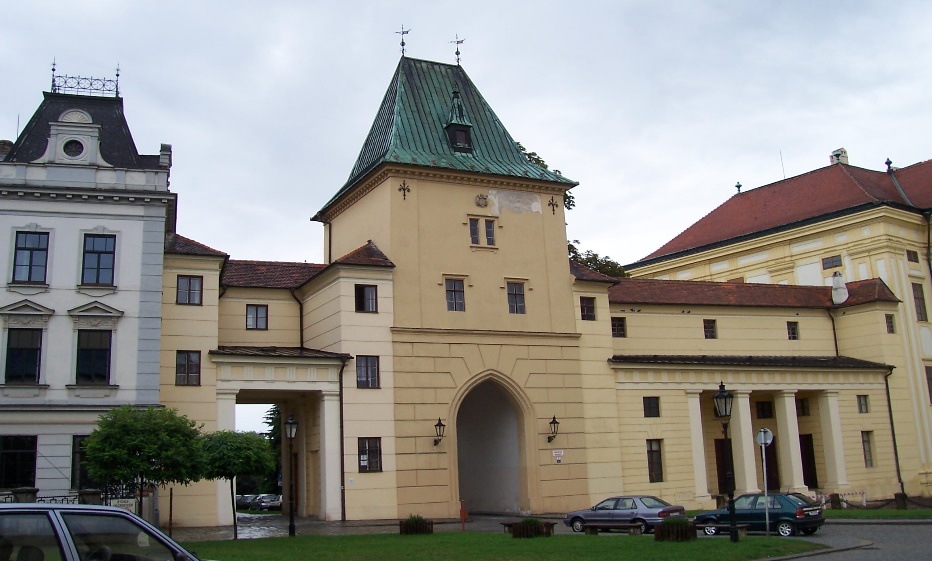 rodný dům Maxe Švabinského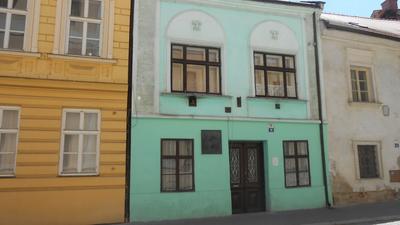 kostely:		Sv. Mořice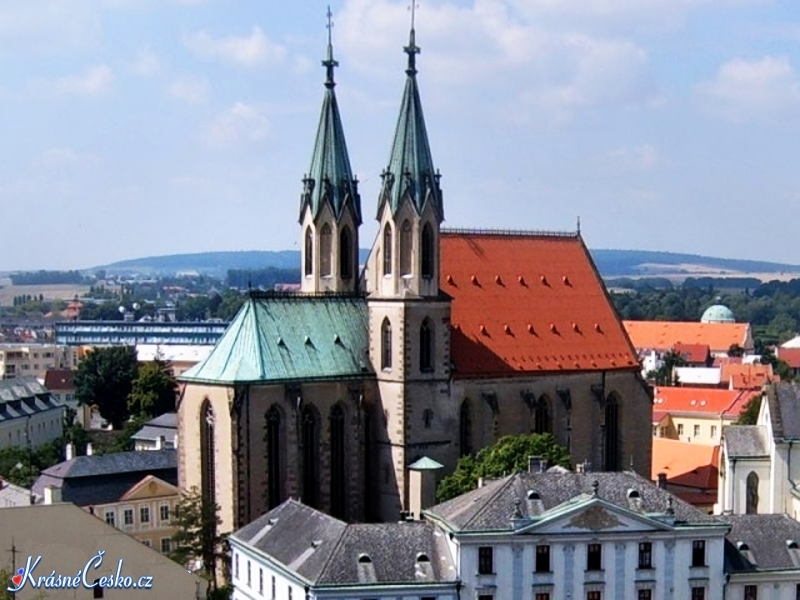 		Sv. Jana Křtitele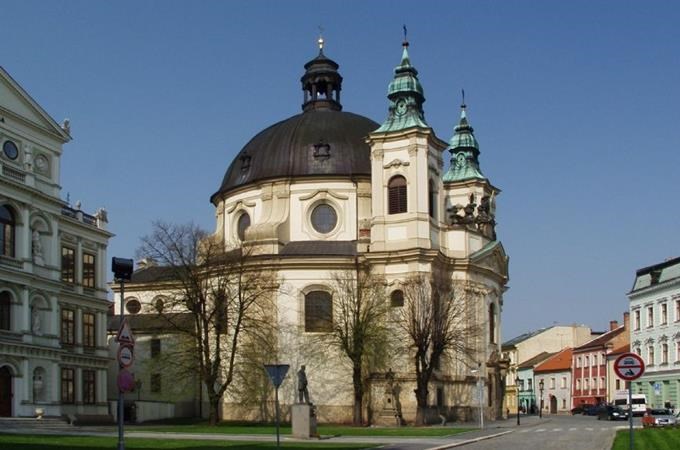 Nanebevzetí Panny Marie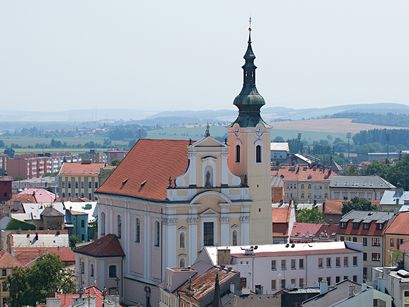 		Sv. Cyrila a Metoděje (pravoslavný) – Slovanské náměstí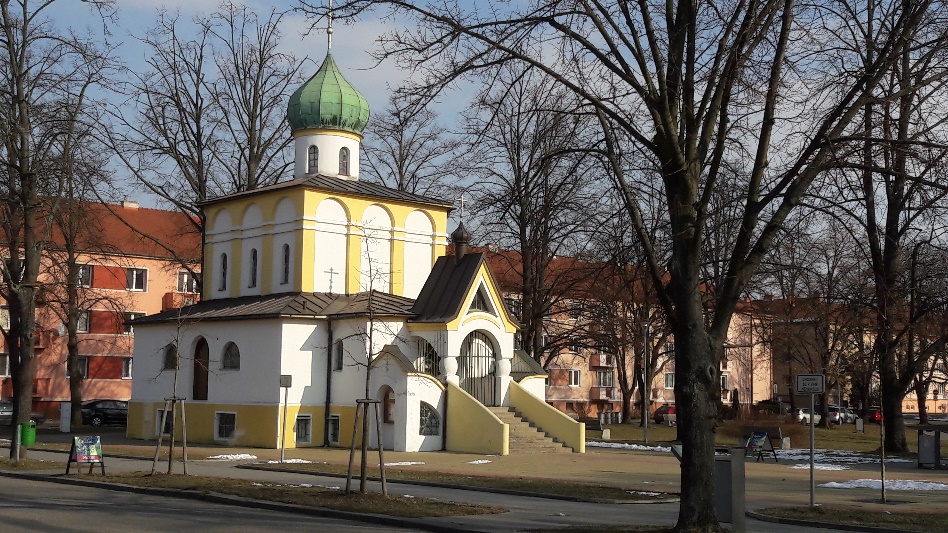 Sv. Cyrila a Metoděje v areálu Psychiatrické léčebny (nevyhrazen žádné církvi)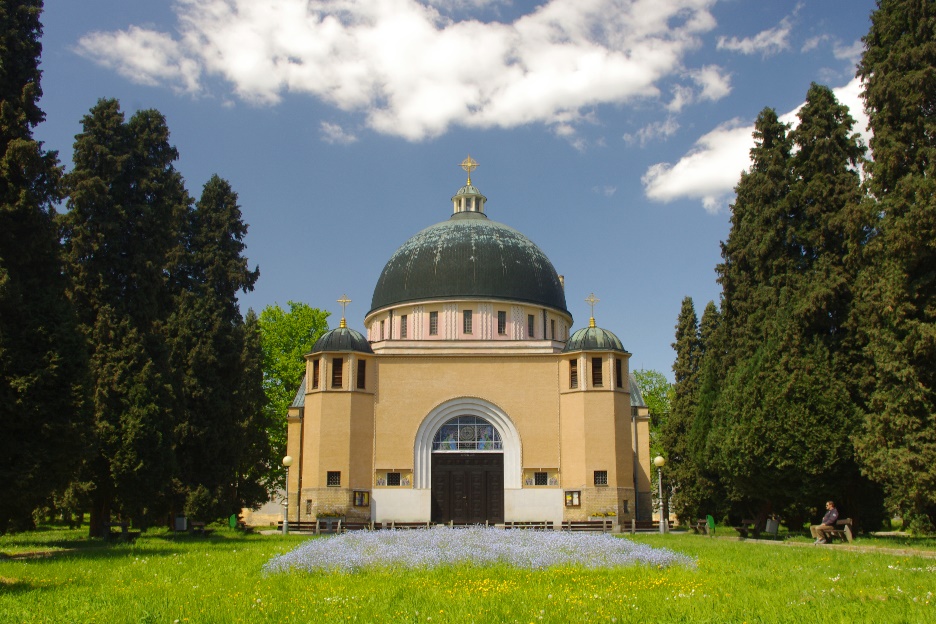 ZNÁMÍ RODÁCI (výběr)JAN MILÍČ Z KROMĚŘÍŽE(1325 – 1374), působil v Kroměříži Autor náboženských spisů (např. Tři řeči synodní) Pamětní socha je na Velkém náměstíJe po něm pojmenováno Milíčovo náměstíPAVEL JOSEF VEJVANOVSKÝ(1640 – 1693), zemřel v KroměřížiSkladatel barokní hudby, v Kroměříži působil ve službách biskupa Lichtensteina; trubač, autor řady světských a chrámových skladeb, biskupský kapelník a ředitel kůruJe po něm pojmenována KonzervatořFERDINAND STOLIČKA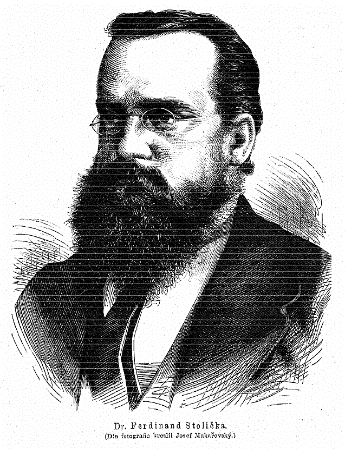 (1838 – 1874), narozen v Bílanech u KroměřížePřírodovědec, geolog a paleontolog působící v Indii a Tibetu; spisovatel Pamětní desku narození naleznete v Myslivně Zámeček u KroměřížeMAX ŠVABINSKÝ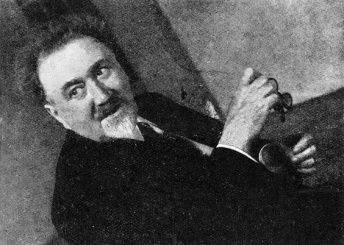 (1873 – 1962), narozen v Kroměříži Celým jménem Maxmilian Theodor Jan ŠvabinskýVýznamný malíř a grafik (novoromantismus a secese), člen spolku výtvarných umělců Mánes Autor Lunet (původně určené pro výzdobu Národního divadla)VÁCLAV TALICH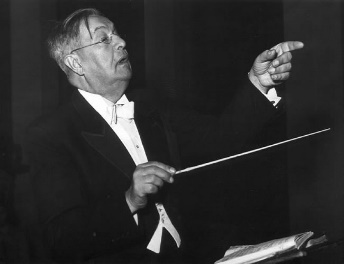 (1883 – 1961), narozen v KroměřížiDirigent (orchestr Národního divadla, Česká filharmonie)  JAN RYPKA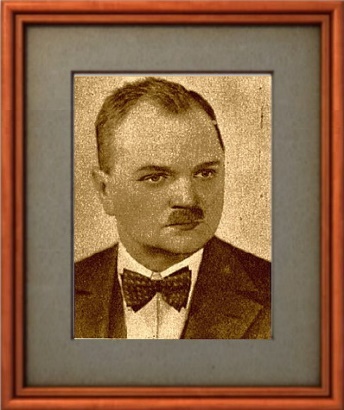 (1886 – 1968), narozen v KroměřížiOrientalista působící v Istanbulu a Teheránu; znalec perské a turecké literatury, spisovatel LUDVÍK SVOBODA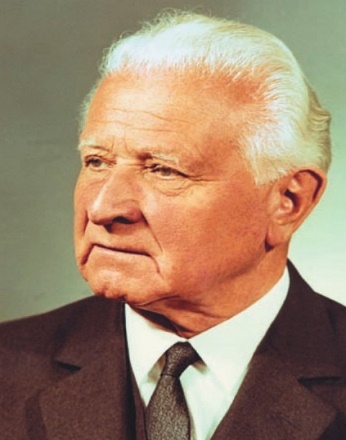 (1895 – 1979), působil v KroměřížiV letech 1934–1938 ve velitelských funkcích u 3. pěšího pluku v Kroměříži, generál, prezident Československé socialistické republiky, autor vojenské a memoárové literaturyPamětní deska na ulici generála Svobody kousek od Květné zahradyEDUARD SVĚTLÍK(1903 – 1970), zemřel v KroměřížiKroměřížský malíř. Maloval hlavně krajiny (jeho inspirací byla vodní díla a Beskydy), ale také figurální kompozice a zátišíJINDŘICH SPÁČIL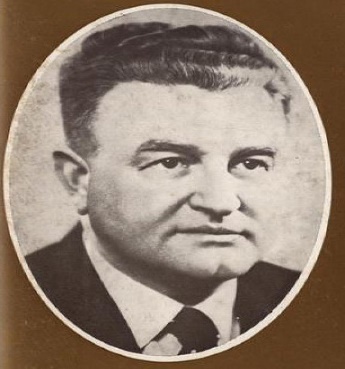 (1899 – 1978), narozen v Kvasicích u KroměřížeStředoškolský profesor, autor beletrie a literatury pro mládež, publicista LUDVÍK PÁLENÍČEK(1904 – 1991), narozen v KroměřížiKulturní a regionální historik, teatrolog, kunsthistorik, překladatel a autor knih pro mládež JAROMÍR TOMEČEK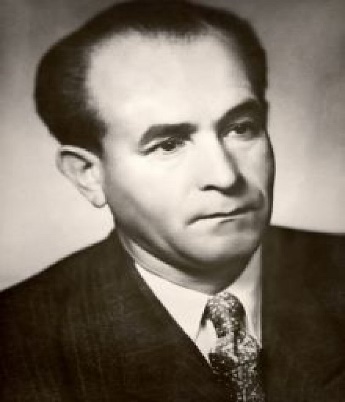 (1906 – 1997), narozen v KroměřížiProzaik, autor vlastivědné literatury, spisů pro mládež a překladů z maďarštiny ALEXEJ ČEPIČKA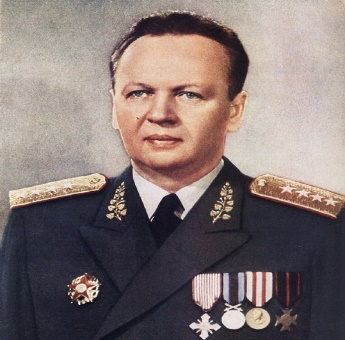 (1916 – 1990), narozen v KroměřížiPolitik (ministr vnitřního obchodu, ministr spravedlnosti, ministr národní obrany), státník (člen předsednictva ÚV KSČ). Měl značnou odpovědnost za nezákonnosti a zločiny páchané státní správou v letech 1948–1955KAZIMÍR RUDÝOdbojář za 2. světové válkyJAROSLAV KOUTECKÝ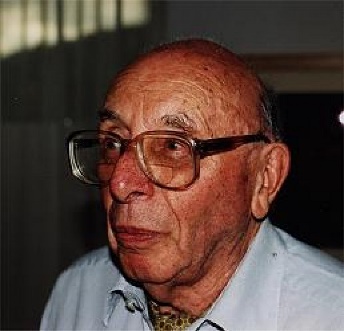 (1922 – 2005), narozen v KroměřížiOdborník v oborech fyzika a chemie, předseda Grantové agentury AV ČR, autor vědeckých publikací z oblasti elektrochemie, kvantové chemie, fotochemie. 20 let strávil v emigraci.MILOŠ MACOUREK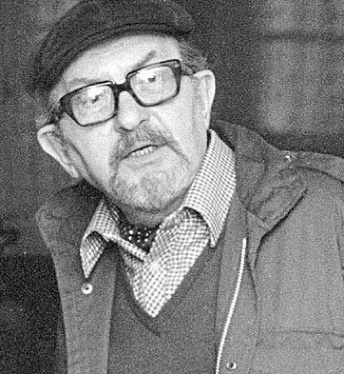 (1926 – 2002), narozen v Kroměříži Filmový scénárista, dramaturg, autor beletrie – zejména pro dětiPokud budeme jmenovat jen některé, tak napsal scénáře například k těmto filmům: Pane, vy jste vdova!, Šest medvědů s Cibulkou a seriálům Arabela a Létající ČestmírJOSEF KARLÍK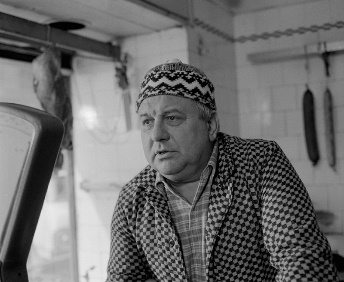 (1928 – 2009), narozen v KroměřížiČeský herec a divadelní pedagog. Jeho nejznámější role je dědeček z rodinné komedie Marie Poledňákové „Jak dostat tatínka do polepšovny“ BOŘIVOJ NAVRÁTIL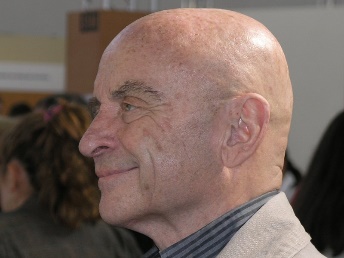 (1933 – 2011), narozen v Kroměříži Významný divadelní filmový a rozhlasový herec, zasloužilý člen Národního divadla, vysokoškolský pedagogSTANISLAV KRATOCHVÍL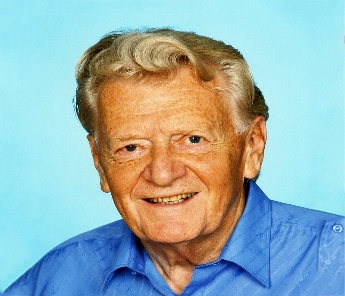 (∗ 1932), působí v KroměřížiKlinický psycholog, zabývající se především psychoterapií neuróz, hypnózou. Působí dodnes v Psychiatrické léčebně v Kroměříži.KAREL KRYL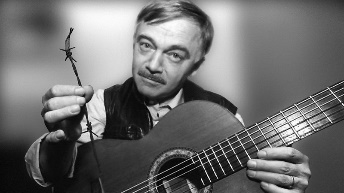 (1944 – 1994), narozen v Kroměříži Písničkář, básník a grafik, jeden z hlavních představitelů českého protikomunistického protestsongu v letech 1968–1989ZDENĚK JUNÁK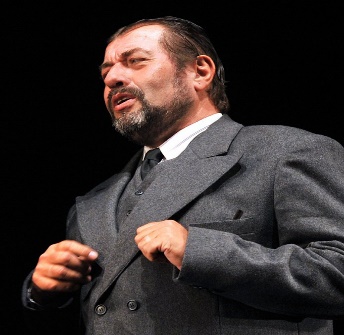 (∗ 1951), narozen v KroměřížiČeský herec, dabér a rozhlasový moderátorANTONÍN PROCHÁZKA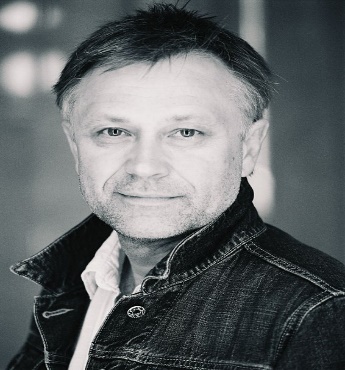 (∗ 1952), narozen v Kroměříži Herec a režisér Divadla J. K. Tyla v Plzni, úspěšný autor divadelních, rozhlasových a televizních her, moderátor televizních pořadů, syn skladatele Antonína ProcházkyMARKÉTA PILÁTOVÁ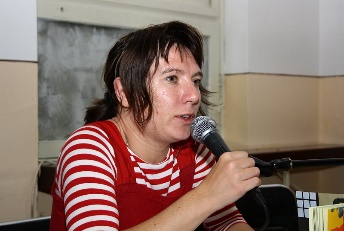 (∗ 1973), narozena v Kroměříži Česká spisovatelka, hispanistka a novinářka. Věnuje se především tvorbě pro děti. ANDREA KALIVODOVÁ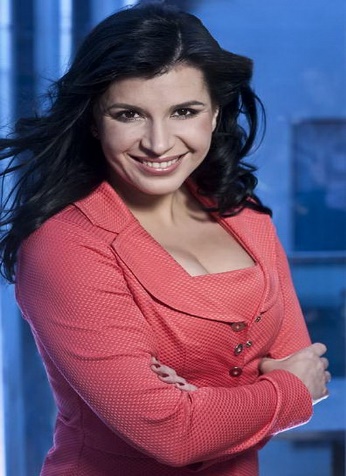 (∗ 1977), narozena v KroměřížiZpěvačka - mezzosopranistkaPATRIK "RYTMUS" VRBOVSKÝ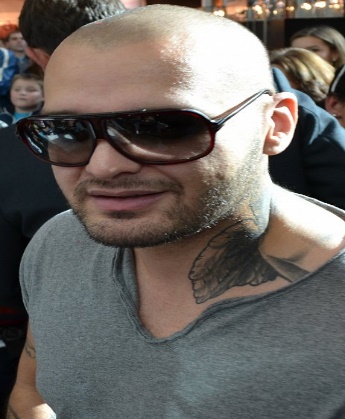 (∗ 1977), narozen v KroměřížiRapper, popový zpěvák, zakladatel skupiny Kontrafakt KAZMA KAZMITCH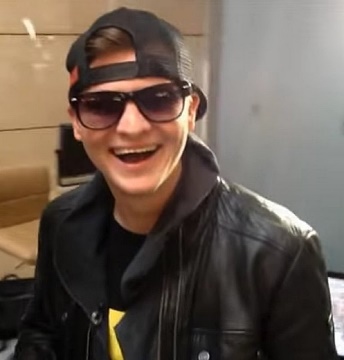 (∗ 1985), narozen v Kroměříživlastním jménem Kamil Bartošek, internetový bavič, působí jako moderátor a producent pořadu One Man Show